First Name of Application CV No 542262Whatsapp Mobile: +971504753686 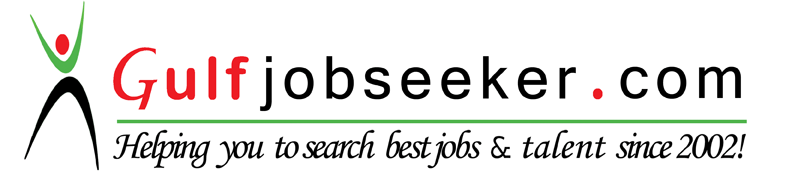 To get contact details of this candidate Purchase our CV Database Access on this link.http://www.gulfjobseeker.com/employer/services/buycvdatabase.php Area of ProficiencyInter-personal and analytical skillsClient Relationship ManagementPresentation skillsSystem EngineerAmbitious & a fast learnerDeterminedNew Business DevelopmentOrganization DevelopmentIT Technical Support Database and ProgrammingPersonal DetailsDOB:5th November 1988Nationality:IndianMarital Status:Single
Languages:EnglishHindiKannadaTuluHobbies / Interests:Sports – Took part in inter-collegiate competitions and also played volley ball for district level .Travel – Enjoy driving and travelling places, learn and experience new culture and their cuisineSocialization – I love to interact with people from different culture and society, Organize events / parties and take part in it while working as a team. Volunteer to help the society.Key Attributes:4 years of experience in the profession of Customer service. Worked as a Senior Technical Support Associate in all the below mentioned companies.Career Objectives:	Seeking a challenging position to utilize my professional strength to pursue a career in a professionally managed company with opportunities for innovation, creatively grow along with organization, contribute towards the objective of organization and to enhance my personal and professional skills.Experience :	Organization          	: 	Dell, Bangalore India.Position                 	: 	Client Technical Support AssociatePeriod                     	: 	April 2014 – December 2015 Present (Full time)JOB Overview:Worked as a Technical Support Associate for Dell Tech Concierge.It’s a Software solutions wing of Dell’s in-house technical support.Job description was to resolve customer’s concerns over the phone and remotely.And I used sell contracts, laptop, hardware components and also sell application and Anti-virus required for the computer.Apart from delivering technical resolution, my metrics included productivity and customer experience.During my tenure, I was one of the top performer. I have received many awards for my performance and I have been placed in top 10 percentile during my annual appraisal.       --------------------------------------------------------------------------------------------------------------Organization          	: 	Convergys, Bangalore IndiaPosition                 	: 	Technical Support AssociatePeriod                     	: 	November 2012 - March 2014  Present (Full time)JOB Overview:Worked for a project named AT&T.Resolved customers complaints regarding TV, Internet and Phone related issues.And I used to sell contract to the customers .Helped the customers regarding their billing and payment information.Resolved customer queries via phone and also took the remote access of the customer’s computer and helped resolve their issues.----------------------------------------------------------------------------------------------------------Organization          	: 	Mphasis an HP company, Mangalore India.Position                 	: 	Technical Support AssociatePeriod                     	: 	November 2010 – February 2012  Present (Full time)JOB Overview:Excellent knowledge of networking, Virtual Private Network (VPN), Mainframe Applications, Outlook and PC related issues.Provided base level IT supports to company personnel.Resolved customer complaints and concerns with strong verbal and negotiation skills.Displayed courtesy and strong interpersonal skills with all customer interactions.Provided thorough support and problem resolution for customers.Referred difficult issues to upper management while maintaining positive rapport with customer.----------------------------------------------------------------------------------------------------Academic Qualification:Bachelors in Business Management (BBM)  (2007 – 2010)SDM College,  Mangalore,INDIAPre University College (12th Grade) - (2005 to 2007) Canara Pre-University College, Mangalore,  INDIA.Secondary School Certificate (10th Grade) - (2004 to 2005) Shri Rama Krishna School, Mangalore,  INDIA. Technical Summary:Knowledge on all windows operating systemVPN CLIENT Knowledge on MS Office Database management Achievements Was nominated as an LIM (Leverage Incident manager). I have the experience of being a SPOC (Security Point Of contact) of my team in Mphasis and Convergys.I made a project on Karnataka Bank as a part of the final year project.Won an award for making the customer happy by resolving their issues while working in Dell and Convergys.Won another award in Dell for customer satisfaction.Skills:Stupendous communication & analytical skills, honed with the ability to liaise at all management levels.Thrive in work situations that require multitasking backed by a strong positive attitude & Confidence.Ability to work on fast-paced, team-oriented environment while handling multiple priorities. Profound ability to maintain confidentiality and professionalism.